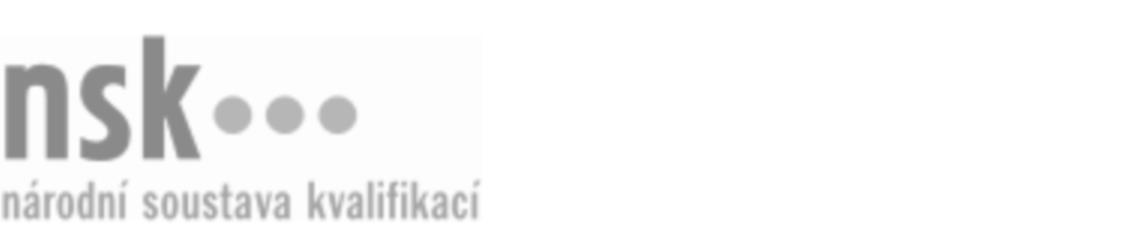 Další informaceDalší informaceDalší informaceDalší informaceDalší informaceDalší informaceOperátor/operátorka zpracování dílů z kompozitů (kód: 28-086-H) Operátor/operátorka zpracování dílů z kompozitů (kód: 28-086-H) Operátor/operátorka zpracování dílů z kompozitů (kód: 28-086-H) Operátor/operátorka zpracování dílů z kompozitů (kód: 28-086-H) Operátor/operátorka zpracování dílů z kompozitů (kód: 28-086-H) Operátor/operátorka zpracování dílů z kompozitů (kód: 28-086-H) Autorizující orgán:Ministerstvo průmyslu a obchoduMinisterstvo průmyslu a obchoduMinisterstvo průmyslu a obchoduMinisterstvo průmyslu a obchoduMinisterstvo průmyslu a obchoduMinisterstvo průmyslu a obchoduMinisterstvo průmyslu a obchoduMinisterstvo průmyslu a obchoduMinisterstvo průmyslu a obchoduMinisterstvo průmyslu a obchoduSkupina oborů:Technická chemie a chemie silikátů (kód: 28)Technická chemie a chemie silikátů (kód: 28)Technická chemie a chemie silikátů (kód: 28)Technická chemie a chemie silikátů (kód: 28)Technická chemie a chemie silikátů (kód: 28)Povolání:Operátor zpracování dílů z kompozitůOperátor zpracování dílů z kompozitůOperátor zpracování dílů z kompozitůOperátor zpracování dílů z kompozitůOperátor zpracování dílů z kompozitůOperátor zpracování dílů z kompozitůOperátor zpracování dílů z kompozitůOperátor zpracování dílů z kompozitůOperátor zpracování dílů z kompozitůOperátor zpracování dílů z kompozitůKvalifikační úroveň NSK - EQF:33333Platnost standarduPlatnost standarduPlatnost standarduPlatnost standarduPlatnost standarduPlatnost standarduStandard je platný od: 06.01.2023Standard je platný od: 06.01.2023Standard je platný od: 06.01.2023Standard je platný od: 06.01.2023Standard je platný od: 06.01.2023Standard je platný od: 06.01.2023Operátor/operátorka zpracování dílů z kompozitů,  28.03.2024 14:58:51Operátor/operátorka zpracování dílů z kompozitů,  28.03.2024 14:58:51Operátor/operátorka zpracování dílů z kompozitů,  28.03.2024 14:58:51Operátor/operátorka zpracování dílů z kompozitů,  28.03.2024 14:58:51Strana 1 z 2Další informaceDalší informaceDalší informaceDalší informaceDalší informaceDalší informaceDalší informaceDalší informaceDalší informaceDalší informaceDalší informaceDalší informaceOperátor/operátorka zpracování dílů z kompozitů,  28.03.2024 14:58:51Operátor/operátorka zpracování dílů z kompozitů,  28.03.2024 14:58:51Operátor/operátorka zpracování dílů z kompozitů,  28.03.2024 14:58:51Operátor/operátorka zpracování dílů z kompozitů,  28.03.2024 14:58:51Strana 2 z 2